Муниципальное бюджетное учреждениедополнительного образования«Районная детская школа искусств«Фантазия» п.РодникиДОПОЛНИТЕЛЬНАЯ ПРЕДПРОФЕССИОНАЛЬНАЯ ОБЩЕОБРАЗОВАТЕЛЬНАЯ ПРОГРАММА В ОБЛАСТИ ХОРЕОГРАФИЧЕСКОГО ИСКУССТВА«ХОРЕОГРАФИЧЕСКОЕ ТВОРЧЕСТВО»Предметная областьПО.02. ТЕОРИЯ И ИСТОРИЯ ИСКУССТВ ПРОГРАММАпо учебному предметуПО.02.УП.02. МУЗЫКАЛЬНАЯ ЛИТЕРАТУРА (ЗАРУБЕЖНАЯ, ОТЕЧЕСТВЕННАЯ)п.Родники 2022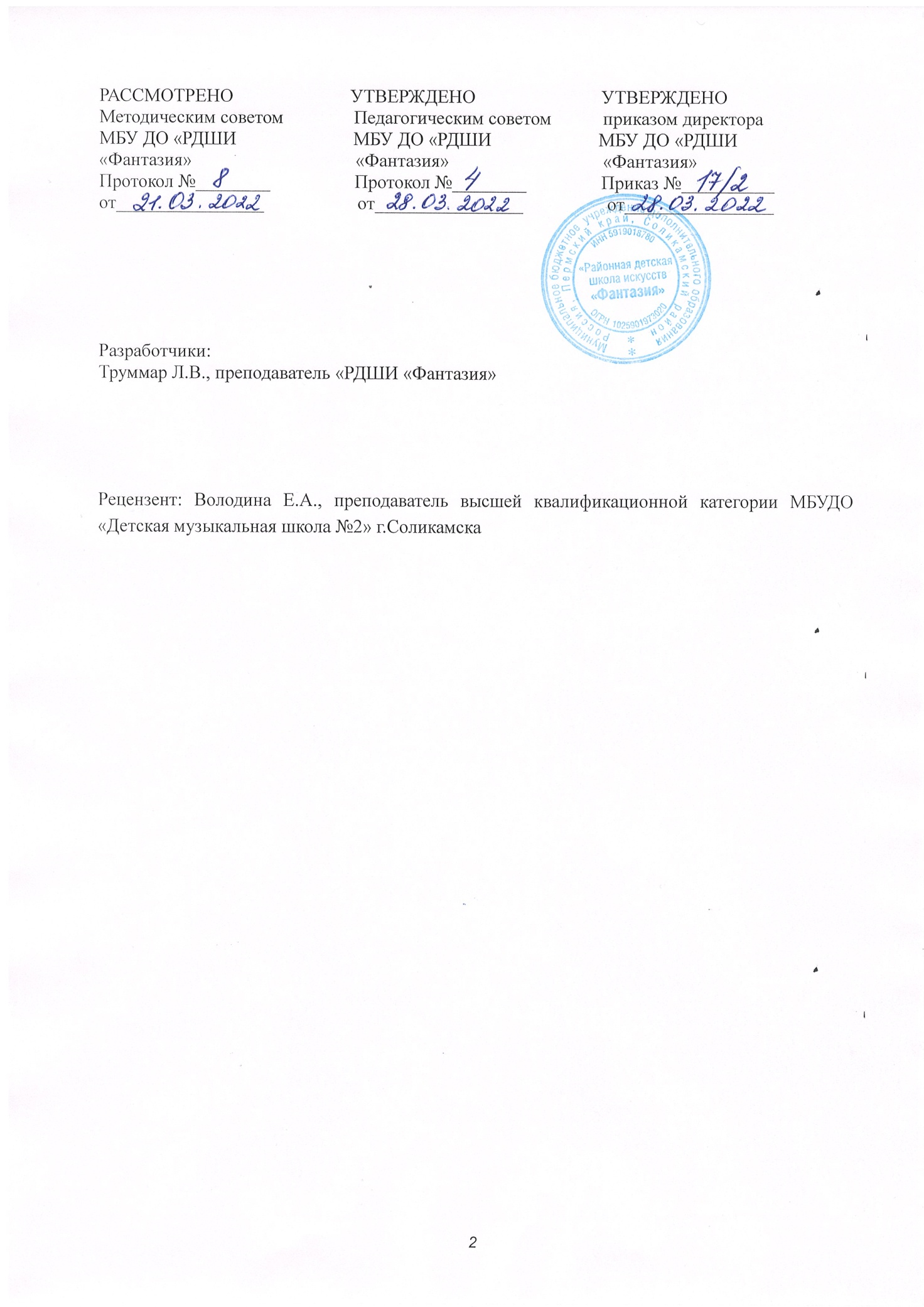 ПОЯСНИТЕЛЬНАЯ ЗАПИСКАХарактеристика учебного предмета, его место и роль в образовательном процессеПрограмма учебного предмета «Музыкальная литература» разработана на основе и с учетом федеральных государственных требований к дополнительной  предпрофессиональной общеобразовательной программе в области хореографического искусства «Хореографическое творчество».Музыкальная литература – учебный предмет, который входит в обязательную часть предметной области «Теория и история искусств» и направлен на развитие музыкального мышления учащихся.На уроках «Музыкальной литературы» происходит формирование навыков восприятия музыкального произведения и умения выражать к нему свое отношение, приобретение знаний о закономерностях музыкальной формы, о специфике музыкального языка, выразительных средствах музыки.Содержание учебного предмета включает: изучение отдельных периодов мировой истории, истории музыки, ознакомление с историей изобразительного искусства и литературы. Уроки «Музыкальной литературы» способствуют формированию и расширению у учащихся кругозора в сфере музыкального искусства, воспитывают музыкальный вкус, пробуждают любовь к музыке.Учебный предмет «Музыкальная литература» преемственен предмету «Слушание музыки» и продолжает формирование основ музыкальной культуры.Предмет «Музыкальная литература» взаимодействует с учебным предметом «История хореографического искусства», с предметами предметной области «Хореографическое исполнительство». Благодаря полученным теоретическим знаниям и слуховым навыкам учащиеся овладевают навыками осознанного восприятия элементов музыкального языка и музыкальной речи, знаниями основных направлений и стилей в музыкальном искусстве, что позволяет использовать полученные знания в исполнительской деятельности, на уроках по предметам хореографического исполнительства.Срок реализации учебного предметаСрок реализации учебного предмета «Музыкальная литература» для детей, поступивших в образовательную организацию в первый класс в возрасте с шести лет шести месяцев до девяти лет, составляет два года (5, 6 классы) при 8-летнем сроке обучения.Объем учебного времени, предусмотренный учебным планом
образовательной организации на реализацию учебного предметаМаксимальная учебная нагрузка по предмету «Музыкальная литература» составляет 132 часа.Форма проведения учебных аудиторных занятийФорма проведения занятий по предмету «Музыкальная литература» - мелкогрупповая, от 4 до 10 человек. Занятие проходит 1 раз в неделю (40 минут).Цель и задачи учебного предмета «Музыкальная литература»Программа учебного предмета «Музыкальная литература» направлена на художественно-эстетическое развитие личности учащегося.Целью учебного предмета «Музыкальная литература» является развитие музыкально-творческих способностей учащегося на основе формирования комплекса знаний, умений и навыков, позволяющих самостоятельно воспринимать, осваивать и оценивать различные произведения отечественных и зарубежных композиторов.Задачами предмета «Музыкальная литература» являются: формирование интереса к классической музыке и музыкальной культуре в целом; умение воспринимать музыкальные произведения различных стилей и жанров, созданных в разные исторические периоды и в разных странах; овладение навыками восприятия элементов музыкального языка и принципов формообразования; знание специфики различных музыкально-театральных и инструментальных жанров; знания о различных эпохах и стилях в истории и искусстве; знание традиций отечественной музыкальной культуры, фольклорных истоков музыки; знание творческого наследия выдающихся отечественных и зарубежных композиторов; знание основных музыкальных терминов; формирование умения характеризовать жанровые особенности, образное содержание и форму музыкальных произведений.Обоснование структуры программы учебного предмета	Обоснованием структуры программы являются ФГТ, отражающие все аспекты работы преподавателя с учеником. Программа содержит следующие разделы: сведения о затратах учебного времени, предусмотренного на освоение учебного предмета; распределение учебного материала по годам обучения; описание дидактических единиц учебного предмета; требования к уровню подготовки учащихся; формы и методы контроля, система оценок; методическое обеспечение учебного процесса.	В соответствии с данными направлениями строится основной раздел программы «Содержание учебного предмета».Методы обучения	Для достижения поставленной цели и реализации задач предмета используются следующие методы обучения:словесный (объяснение, рассказ, беседа);наглядный (показ, демонстрация, наблюдение).Описание материально-технических условий реализации учебного предметаМатериально-технические условия, необходимые для реализации учебного предмета «Музыкальная литература»: обеспечение доступом каждого учащегося к библиотечным
фондам; во время самостоятельной работы учащиеся могут быть обеспечены доступом к сети Интернет; укомплектование библиотечного фонда печатными и/или электронными изданиями основной и дополнительной учебной и учебно-методической литературы, а также изданиями музыкальных произведений, в объеме, соответствующем требованиям программы; наличие фонотеки, укомплектованной аудио и видеозаписями
музыкальных произведений, соответствующих требованиям программы; обеспечение каждого учащегося основной учебной литературой; наличие официальных, справочно-библиографических и периодических изданий в расчете 1-2 экземпляра на каждые 100 учащихся.Учебные аудитории, предназначенные для реализации учебного предмета «Музыкальная литература», оснащаются пианино или роялями, звукотехническим оборудованием, видеооборудованием, учебной мебелью (досками, столами, стульями, стеллажами, шкафами) и оформляются наглядными пособиями; имеют звукоизоляцию.УЧЕБНО-ТЕМАТИЧЕСКИЙ ПЛАН«Музыкальная литература зарубежных стран»Первый год обучения 1 четверть  3 четверть4 четверть«Отечественная музыкальная литература»Второй год обучения   1 четверть  2 четверть  4 четвертьIII.	СОДЕРЖАНИЕ УЧЕБНОГО ПРЕДМЕТА«Музыкальная литература зарубежных стран»Первый год обученияИстория развития музыки от древних времен до эпохи бароккоАрхеологические  свидетельства о зарождении музыкальной культуры в первобытном обществе.Роль музыки в культуре античности.Влияние церкви на средневековое искусство.Эпоха Возрождения: зарождение светских музыкальных жанров, музыкально-сценических жанров оперы и балета в Италии.Ознакомительное прослушивание небольших фрагментов танцевальной и вокальной музыки мастеров эпохи Возрождения.Музыкальная культура эпохи бароккоБарокко – стилевое направление в истории европейского искусства XVII – первой половины XVIII века. Органная музыка (Германия).Развитие инструментальной музыки в Италии, Франции. Жанры: кончерто-гроссо, концерт. Возникновение жанров оратории и кантаты - крупных произведений вокальной музыки для солистов, хора и оркестра в концертном исполнении.Ознакомительное прослушивание фрагментов произведений изучаемого периода.Для самостоятельного прослушивания: А.Вивальди «Времена года»И.С.Бах. Жизнь и творчествоИ.С.Бах – великий немецкий композитор-полифонист эпохи барокко. Органист-виртуоз, клавесинист. Многообразие жанров и форм барокко в творчестве И.С.Баха.Жизненный и творческий путь.Органные произведения («Токката и фуга ре минор», хоральные прелюдии).Клавирные произведения (инвенции, Прелюдии и фуги из ХТК – по выбору преподавателя, клавирные сюиты).Оркестровые произведения (по выбору преподавателя).Современник И.С.Баха Г.Ф.ГендельКраткое ознакомление с биографией Г.Ф.Генделя.Монументальные оратории Г.Ф.Генделя – один из самых значительных музыкальных памятников эпохи барокко (по выбору преподавателя).Формирование классического стиля в музыке. ОпераКлассицизм – стилевое направление в литературе и искусстве XVII – начала XIX вв. Основные принципы нового стиля в музыке. К.В.Глюк – один из виднейших представителей музыкального классицизма, реформатор жанра оперы. Суть реформы  Глюка – драматизация музыкального спектакля («Орфей»).Венская классическая школа: творчество Й.Гайдна, В.А.Моцарта, Л. ван Бетховена.Для самостоятельного прослушивания:  опера «Орфей» К.В.Глюка.Й. Гайдн. Жизнь и творчествоЙ.Гайдн – создатель жанра классической симфонии и жанра струнного квартета.Жизненный и творческий путь.Инструментальная музыка  Й.Гайдна (концерты, танцевальные жанры).Классический сонатно-симфонический цикл. Симфонические произведения Й.ГайднаФормирование сонатно-симфонического цикла. Состав симфонического оркестра. Понятие о сонатной форме и сонатно-симфоническом цикле: строение сонаты, разделы сонатной формы, принцип контрастности (образно-тематический, тональный), лежащий в основе структуры и драматургии сонатной формы.Симфонические произведения Й.Гайдна (симфония по выбору преподавателя).Кантаты и оратории Й.Гайдна (по выбору преподавателя).В.А.Моцарт. Жизнь и творчествоВ.А.Моцарт – классик и реформатор.Жизненный и творческий путь. Легенды о личности композитора.Инструментальная музыка (рондо, вариации, простые двух- и трехчастные формы, сонаты, танцевальные жанры).Симфоническое творчество В.А.Моцарта (симфония по выбору преподавателя).Оперное творчество В.А.Моцарта: «Свадьба Фигаро», «Волшебная флейта» (фрагменты).Для самостоятельного прослушивания: сонаты для фортепиано, Реквием (фрагменты).Л. ван Бетховен. Жизнь и творчествоНоваторство Л. ван Бетховена в области формы и средств музыкальной выразительности.Жизнь и творческий путь.Инструментальная музыка Бетховена (рондо, вариации, двух- трехчастные формы, сонаты, танцевальные жанры).Симфоническое творчество (симфония по выбору преподавателя).Произведение для театра (увертюра «Эгмонт»).Романтизм в музыкеРомантизм – ведущее направление в искусстве XIX века, пришедшее на смену классицизму.Отличительные черты романтизма в искусстве. Новаторство композиторов-романтиков при обращении к жанрам песни, инструментальной миниатюры, оперы, балета, симфонии, концерта.Ф.Шуберт. Жизнь и творчествоФ.Шуберт – первый композитор-романтик, возрастание значимости вокальной миниатюры в его творчестве.Жизненный и творческий путь. Песни, баллады, вокальные циклы (по выбору преподавателя).Инструментальная музыка (миниатюры, танцевальная музыка).Симфоническое творчество (симфония по выбору преподавателя).Для самостоятельного прослушивания: «Форель» (струнный квартет, фрагмент). Фортепианные произведения.Ф.Шопен. Жизнь и творчествоФ.Шопен – ярчайший композитор-романтик, «поэт фортепиано».Жизненный и творческий путь. Легенды о личности композитора.Фортепианные произведения. Фортепианная миниатюра: мазурки, экосезы, вальсы, прелюдии, ноктюрны, баллады, скерцо, экспромты, полонезы, концерты.Своеобразие музыкального языка и художественных образов в музыке Ф.Шопена.Музыка для театра в творчестве французских композиторов-романтиковМелодический дар и природное чувство театра в творчестве А.Адана. Мир поэзии ночи в балете «Жизель».Преемственность традиций французской балетной музыки в творчестве Л.Делиба – ученика А.Адана. Первый опыт симфонизации балетной музыки в его творчестве. Балет Л.Делиба «Коппелия».Творчество Ж.Бизе. Опера «Кармен» - одно из самых ярких достижений мирового оперного искусства.Для самостоятельного прослушивания: произведения Ф.Листа для фортепиано, фрагменты музыки Ж.Бизе к драме А.Доде «Арлезианка».Танцевальные жанры в творчестве композиторов-романтиков (обзор)Новая трактовка жанров, связь с национальной танцевальной культурой.Танцевальные жанры в творчестве Д.Россини, И.Брамса, А.Дворжака, Б.Сметаны, Э.Грига и др.Для самостоятельного прослушивания: оркестровые произведения Д.Россини, инструментальные произведения Э.Гранадоса.«Отечественная музыкальная литература»Второй год обученияВводный урокОсобенности исторического развития русской музыкальной культуры конца XVIII – начала ХХ века.Творчество А.А.Алябьева, А.Е.Варламова, А.Л.Гурилева. Вокальная музыка, жанр русского романса (по выбору преподавателя). Для самостоятельного прослушивания: произведения Д.Бортнянского.М.И. Глинка. Жизнь и творчествоМ.И. Глинка – основоположник русской классической музыки, создатель национальной классической музыкальной школы.Жизненный и творческий путь.Опера «Иван Сусанин» - первая русская опера на сюжет отечественной истории. Танцевальные сцены в операх М.И.Глинки («Иван Сусанин», «Руслан и Людмила»).Оркестровая музыка М.И.Глинки (увертюра «Арагонская хота», «Вальс-фантазия»).Танцевальные жанры в творчестве М.И.Глинки (вальсы, мазурки, полонезы, кадрили, контрдансы).Для самостоятельного прослушивания: вокальные сочинения М.И.Глинки, фрагменты из опер.Русская музыка второй половины XIX века. «Могучая кучка»Общественно-политическая жизнь в России в 60-е годы XIX века. Расцвет литературы и искусства. Музыкальная жизнь Петербурга и Москвы. Открытие консерваторий.Знакомство с творчеством композиторов содружества: М.А.Балакирева,  М.П.Мусоргского, Н.А.Римского-Корсакова, Ц.А.Кюи, А.П.Бородина.Прослушивание фрагментов произведений на усмотрение преподавателя.Для самостоятельного ознакомления: опера «Князь Игорь» А.П.Бородина, «Ночь на Лысой горе» М.П.Мусоргского, опера «Снегурочка», симфоническая сюита «Шехерезада» Н.А.Римского-Корсакова.П.И.Чайковский. Жизнь и творчествоП.И.Чайковский – великий русский композитор, соединивший в своем творчестве традиции западноевропейской и отечественной музыкальной культуры, русской народной музыкальной традиции.Жизненный путь. Многообразие творческого наследия композитора, особенности музыкального языка.Вокальная музыка (песни и романсы).Оперное творчество («Евгений Онегин»).Симфонические произведения (симфонии №№1, 4, 5, 6 – на выбор преподавателя).П.И.Чайковский – реформатор балетной музыки (симфонизация жанра). Балеты П.И.Чайковского «Лебединое озеро», «Спящая красавица», «Щелкунчик».Для самостоятельного ознакомления: увертюра-фантазия «Ромео и Джульетта» П.И.Чайковского.Русская музыкальная культура на рубеже XIX-XX веков. А.К.Глазунов«Серебряный век» русской культуры. «Мир искусства». Развитие традиций симфонической музыки в творчестве А.К.Глазунова.Симфонизм балетов А.К.Глазунова – продолжение традиций П.И.Чайковского в области балетной музыки.Ознакомление с фрагментами балета А.К.Глазунова «Раймонда».Для самостоятельного прослушивания: симфонические произведения А.К.Лядова («Волшебное озеро», «Кикимора»); А.К.Глазунов «Времена года».Балетная музыка в творчестве выдающихся русских композиторов XX века.Вводный урокОбзор музыкальной культуры России начала XX века. «Русские сезоны». Усиление интереса к балетному жанру в связи с успехами антрепризы С.П.Дягилева  и  мирового признания русского балета. Творчество С.С.ПрокофьеваНоваторство в музыке С.С.Прокофьева. Многообразие творческого наследия композитора.Симфоническое творчество (Седьмая симфония).Балет «Золушка».Балет «Ромео и Джульетта» - вершина мирового балетного искусства.Для самостоятельного ознакомления: Марш из оперы  «Любовь к трем апельсинам», фортепианные произведения, фильмы-балеты.Творчество  И.Ф. СтравинскогоМногообразие художественных исканий в творчестве И.Ф.Стравинского.Балеты «Жар-птица», «Петрушка», «Весна священная» (фрагменты). Новации в драматургии, хореографии и музыке балетов.Для самостоятельного ознакомления: фрагменты из балетов «Жар-птица», «Петрушка», «Весна священная».Творчество  Д.Д.ШостаковичаОсновные идеи и темы творчества Д.Шостаковича.Неподражаемое мастерство, новизна, яркость и выразительность музыкального языка композитора.Симфоническая музыка Д.Шостаковича (Седьмая «Ленинградская» симфония).Балетные сюиты Д.Шостаковича. Балет «Золотой век» (фрагменты)  Для самостоятельного ознакомления: инструментальные произведения Д.Шостаковича.Творчество  А.И.ХачатурянаНациональный колорит творчества А.И.Хачатуряна.Балеты «Гаянэ», «Спартак» (фрагменты).Балетная музыка русских композиторов второй половины XX векаРазвитие балетного жанра в творчестве отечественных композиторов XX века. Краткое ознакомление с творчеством композиторов: Р.К.Щедрина (балеты «Конек-горбунок», «Кармен-сюита») и В.А.Гаврилина («Анюта»).IV.	ТРЕБОВАНИЯ К УРОВНЮ ПОДГОТОВКИ УЧАЩИХСЯСодержание программы учебного предмета «Музыкальная литература» обеспечивает художественно-эстетическое и нравственное воспитание личности учащегося, гармоничное развитие музыкальных и интеллектуальных способностей детей. В процессе обучения у учащегося формируется комплекс историко-музыкальных знаний, вербальных и слуховых навыков.Результатом обучения является сформированный комплекс знаний, умений и навыков, отражающий наличие у учащегося музыкальной памяти и слуха, музыкального восприятия и мышления, художественного вкуса, знания музыкальных стилей, владения профессиональной музыкальной терминологией,  определенного исторического кругозора.Результатами обучения также являются: знание основных исторических периодов развития музыкальной культуры, основных направлений, стилей и жанров; знание особенностей традиций отечественной музыкальной культуры, фольклорных истоков музыки; знание творческого наследия выдающихся отечественных и зарубежных композиторов; знание основных музыкальных терминов; знание основных элементов музыкального языка и принципов формообразования; умение ориентироваться в музыкальных произведениях различных направлений и стилей; умение характеризовать жанровые особенности, образное содержание и форму музыкальных произведений; умение в устной и письменной форме излагать свои мысли о
творчестве композиторов;умение определять на слух фрагменты того или иного изученного музыкального произведения; навыки по восприятию музыкального произведения, умению выражать к нему свое отношение.V.   ФОРМЫ И МЕТОДЫ КОНТРОЛЯ, СИСТЕМА ОЦЕНОК1.Аттестация: цели, виды, форма, содержаниеЦель аттестационных (контрольных) мероприятий - определить успешность развития учащегося и степень освоения им учебных задач на данном этапе.Виды контроля: текущий, промежуточный.Текущий контроль - осуществляется регулярно преподавателем на уроках. Текущий контроль направлен на поддержание учебной дисциплины, на ответственную организацию домашних занятий. Текущий контроль учитывает темпы продвижения ученика, инициативность на уроках и при выполнении домашней работы, качество выполнения заданий. На основе текущего контроля выводятся четвертные оценки.Формы текущего контроля:устный опрос (фронтальный и индивидуальный),выставление поурочного балла, суммирующего работу ученика на
конкретном уроке (выполнение домашнего задания, знание музыкальных
примеров, активность при изучении нового материала, качественное усвоение пройденного),письменное задание, тест.Особой формой текущего контроля является контрольный урок, который проводится преподавателем, ведущим предмет. Целесообразно проводить контрольные уроки в конце каждой учебной четверти. На основании текущего контроля и контрольного урока выводятся четвертные оценки.На контрольном уроке могут быть использованы как устные, так и письменные формы опроса (тест или ответы на вопросы - определение на слух тематических отрывков из пройденных произведений, указание формы того или иного музыкального сочинения, описание состава исполнителей в том или ином произведении, хронологические сведения и т.д.). Пример письменных вопросов для контрольного урока (по теме «Музыка эпохи барокко»)Назовите основные музыкальные жанры эпохи барокко.Для какого музыкального инструмента было написано большинство произведений эпохи барокко?В каком жанре никогда не сочинял И.С.Бах?Какие жанры для солистов, хора и оркестра возникли в эпоху барокко?Какой композитор стал самым ярким представителем французской клавесинной школы?Какие танцы входят  в танцевальную сюиту эпохи барокко?Промежуточный контроль - осуществляется в конце каждого учебного года. Может проводиться в форме контрольного урока, зачета. Включает индивидуальный устный опрос или различные виды письменного задания. Задания для промежуточного контроля должны охватывать весь объем изученного материала.Пример письменных вопросов для контрольного урока (зачета)Первый год обучения, 1 вариант1. Назовите основные этапы развития художественной культуры от древних времен до современности2. Назовите двух композиторов, творчество которых является вершиной эпохи барокко.
3. Расположите указанные события в хронологическом порядке: Великая французская буржуазная революция, год рождения В.А.Моцарта, год смерти И.С.Баха,	  переезд Ф.Шопена в Париж и восстание в Польше, год рождения И.С.Баха, год смерти В.А.Моцарта, год встречи Л. ван Бетховена и В.А.Моцарта в Вене, год окончания службы И.Гайдна у Эстерхази, год смерти Ф.Шуберта.4.	Чем отличается балетная музыка А.Адана, Л.Делиба от музыки предшествующей эпохи.5.	Назовите танцы, популярные в XVIII веке. В творчестве каких композиторов они встречались?6.	Чем отличается экспозиция сонатной формы от репризы?7. Укажите жанр перечисленных произведений, их авторов и объясните названия: «Рождественская кантата»», «Кофейная кантата», «Времена года», «Неоконченная», «Прощальная», «Лесной царь», «Зимний путь», «Сотворение мира».8. Как называется последняя часть сонатно-симфонического цикла? Какую музыкальную форму чаще всего использовали композиторы-классики?9. Каких композиторов мы называем «венскими классиками» и почему? Какие жанры являются главными в их творчестве?10.	Объясните термины: рондо, имитация, разработка.Первый год обучения, 2 вариантУкажите страны, представителями которых являлись композиторы: Д.Букстехуде, Ф.Куперен, А.Вивальди, Э.Григ, Ф.Лист, Р.Шуман.Назовите не менее 5 композиторов, большая часть жизни  и творчества
которых приходится на XIX век.Расположите указанные  события в хронологическом порядке:
        Великая французская буржуазная революция, год рождения В.А.Моцарта, год смерти И.С.Баха, переезд Ф.Шопена в Париж и восстание в Польше, год рождения И.С.Баха, год смерти В.А.Моцарта, год встречи Л. ван Бетховена и В.А.Моцарта в Вене, год окончания службы И.Гайдна у Эстерхази, год смерти Ф.Шуберта.4.	Чем отличается симфония от сонаты?5.	Назовите танцы, популярные в XIX веке. В творчестве каких композиторов они встречались?6. Назовите основные разделы первой части сонатно-симфонического цикла?7. Укажите жанр указанных произведений, их авторов и объясните их названия: «Орфей», «Эгмонт», «Патетическая», «Форель», «Прекрасная мельничиха».8. Какие жанры использовали венские классики в третьей части симфонии?Каких композиторов мы называем романтиками? Какие новые жанры появляются в их творчестве?Объясните термины: месса, сюита, рефрен.2.Критерии оценки промежуточной аттестации в форме экзамена (зачета) 5 («отлично») - содержательный и грамотный (с позиции русского языка) устный или письменный ответ с верным изложением фактов. Точное определение на слух тематического материала пройденных сочинений. Свободное ориентирование в определенных эпохах (историческом контексте, других видах искусств).4 («хорошо») - устный или письменный ответ, содержащий не более 2-3-х незначительных ошибок. Определение на слух тематического материала также содержит 2-3 неточности негрубого характера или одну грубую ошибку и одну незначительную. Ориентирование в историческом контексте может вызывать небольшое затруднение, требовать дополнительного времени на размышление, но в итоге дается необходимый ответ.3 («удовлетворительно») - устный или письменный ответ, содержащий 3 грубые ошибки или 4-5 незначительных. В определении на слух тематического материала допускаются: 3 грубые ошибки или 4-5 незначительных. В целом ответ производит впечатление поверхностное, что говорит о недостаточно качественной или непродолжительной подготовке учащегося.2 («неудовлетворительно») - большая часть устного или письменного ответа неверна; в определении на слух тематического материала более 70% ответов ошибочны. Учащийся слабо представляет себе эпохи, стилевые направления, творчество композиторов и др.3. Контрольные требования на разных этапах обученияЦель, задачи и содержание предмета «Музыкальная литература» определяют уровень подготовки учащихся. В соответствии с ними ученики должны уметь:грамотно и связно рассказывать о том или ином сочинении или историческом событии;знать специальную терминологию;ориентироваться в биографии композитора;представлять исторический контекст событий, изложенных в биографиях композиторов;определить на слух тематический материал пройденных произведений;знать основные стилевые направления в культуре и определять их характерные черты;знать и определять характерные черты пройденных жанров и форм.VI. МЕТОДИЧЕСКОЕ ОБЕСПЕЧЕНИЕ УЧЕБНОГО ПРОЦЕССАРабота на уроках предполагает соединение нескольких видов восприятия информации: рассказ педагога, разбор и прослушивание музыкального произведения. Методически оправдано постоянное подключение учащихся к обсуждаемой теме, вовлечение их в активный диалог. Подобный метод способствует осознанному восприятию информации, что приводит к формированию устойчивых знаний.На каждом уроке «Музыкальной литературы» необходимо повторять и закреплять сведения, полученные на предыдущих занятиях.Для лучшего усвоения учащимися программного материала полезно не только прослушивать музыкальные произведения, но и осуществлять просмотр видеозаписей. Целесообразно на уроках просматривать отрывки из балетов и опер, концертные фрагменты, сопровождая их комментариями педагога.На уроках зачастую невозможно прослушать или просмотреть произведение целиком. Однако в старших классах целесообразно в пределах самостоятельной работы предлагать учащимся ознакомиться с сочинением в целом, используя имеющиеся записи, возможности Интернета, посещая концерты.Методические рекомендации преподавателямУрок музыкальной литературы, как правило, имеет следующую структуру: повторение пройденного и проверка самостоятельной работы, изучение нового материала, закрепление и объяснение домашнего задания.Повторение и проверка знаний в начале урока помогает мобилизовать внимание учеников, активизировать работу группы и установить связь между темами уроков. Чтобы вовлечь в процесс всех присутствующих в классе, рекомендуется пользоваться формой фронтального устного опроса. Возможно проведение небольшой тестовой работы в письменном виде. Реже используется форма индивидуального опроса.Изложение нового материала и прослушивание музыкальных произведений занимает основную часть урока. Необходимо пользоваться всеми возможными методами обучения для достижения максимально эффективных результатов обучения.Практически весь новый материал учащиеся воспринимают со слов преподавателя и с помощью музыкальных прослушиваний, поэтому огромное значение имеют разнообразные словесные методы (объяснение, поисковая и закрепляющая беседа, рассказ). Предпочтение должно быть отдано такому методу, как беседа, в результате которой ученики самостоятельно приходят к новым знаниям. Беседа, особенно поисковая, требует от преподавателя умения грамотно составить систему направленных вопросов и опыта управления беседой. На уроках музыкальной литературы нельзя обойтись без такого универсального метода обучения как объяснение. Объяснение как форма подачи нового материала  используется при формировании знаний о различных музыкальных жанрах, формах, приемах композиции; нередко нуждаются в объяснении названия музыкальных произведений, вышедшие из употребления слова, различные словосочетания, фразеологические обороты. Специфическим именно для уроков музыкальной литературы является такой словесный метод как рассказ, который требует от преподавателя владения не только информацией, но и ораторским и актерским мастерством. В построении рассказа могут использоваться: прямая речь, цитаты, риторические вопросы, рассуждения. Рассказ должен быть подан эмоционально, с хорошей дикцией, интонационной гибкостью, в определенном темпе. В форме рассказа может быть представлена биография композитора, изложение оперного сюжета, история создания и исполнения некоторых произведений. Использование различных схем, таблиц помогает структурировать материал биографии композитора, осознать последовательность событий в сюжете оперы, представить структуру сонатно-симфонического цикла, строение различных музыкальных форм. Подобного рода схемы могут быть заранее подготовлены педагогом или составлены на уроке в совместной работе с учениками.Прослушивание музыки без нотного текста, с одной стороны, представляется самым естественным, с другой стороны, имеет свои сложности. Обучая детей слушать музыку, педагогу необходимо уметь организовывать внимание учащихся, используя определенные приемы для сосредоточения внимания и для его поддержания (рассказ об истории создания произведения, разъяснение содержания произведения, привлечение изобразительной наглядности, создание определенного эмоционального состояния, постановка слуховых поисковых задач, переключение слухового внимания).Работа с учебным пособием (учебником) является одним из общих видов учебной работы. На уроках музыкальной литературы целесообразно использовать учебники или пособия в классной работе для того, чтобы ученики рассмотрели иллюстрацию, разобрали нотный пример, сверили написание сложных имен и фамилий, названий произведений, терминов, нашли в тексте определенную информацию (даты, перечисление жанров, количество произведений). Возможно выполнение небольшого самостоятельного задания в классе по учебнику или учебному пособию (например, чтение фрагмента биографии, содержания сценического произведения). Учебник или учебное пособие должно максимально использоваться учениками для самостоятельной домашней работы.Завершая урок, целесообразно акцентировать внимание учеников на новых знаниях, полученных во время занятия.Рекомендации по организации самостоятельной работы учащихсяДомашнее задание, которое ученики получают в конце урока, должно логично вытекать из пройденного в классе. Ученикам следует не просто указать, какие страницы в учебнике или учебном пособии они должны прочитать, необходимо подчеркнуть, к чему они должны готовиться (рассказывать, отвечать на вопросы, объяснять значение терминов, узнавать музыкальные примеры и т.д.) и объяснить, что для этого нужно сделать дома.Самостоятельная (внеаудиторная) работа составляет 1 час в неделю. Для достижения лучших результатов рекомендуется делить это время на две части на протяжении недели от урока до урока. Регулярная самостоятельная работа включает в себя, в том числе, повторение пройденного материала (соответствующие разделы в учебниках или учебных пособиях), поиск информации и закрепление сведений, связанных с изучаемыми темами, повторение музыкальных тем.VII. СПИСОК УЧЕБНОЙ И МЕТОДИЧЕСКОЙ ЛИТЕРАТУРЫУчебникиАверьянова О.И. «Отечественная музыкальная литература ХХ века» Учебник для ДМШ (четвертый год обучения). М., «Музыка», 2005Брянцева В.Н. «Музыкальная литература зарубежных стран: учебник для детских музыкальных школ (второй год обучения)». М., «Музыка», 2002Козлова Н.П. «Русская музыкальная литература». Учебник для ДМШ. Третий год обучения. М., «Музыка», 2004Лагутин А.И, Владимиров В.Н. Музыкальная литература. Учебник для 4 класса детских музыкальных школ и школ искусств (первый год обучения предмету). М., «Престо», 2006Осовицкая З.Е., Казаринова А.С. Музыкальная литература. Первый год обученияПрохорова И.А. «Музыкальная литература зарубежных стран» для 5 класса ДМШ. М., «Музыка», 1985Смирнова Э.С. «Русская музыкальная литература». Учебник для ДМШ (третий год обучения). М., «Музыка», 1985Учебные пособия1. Калинина Г.Ф. Тесты по музыкальной литературе для 4 класса 	Тесты по зарубежной музыке 	Тесты по русской музыке2. Калинина Г.Ф., Егорова Л.Н. Тесты по отечественной музыке3. Островская Я.Е., Фролова Л. А., Цес Н.Н. Рабочая тетрадь по музыкальной литературе зарубежных стран. 5 класс (2 год обучения). СПб, «Композитор», 20124. Панова Н.В. Музыкальная литература зарубежных стран (рабочая тетрадь для 5 кл.). М., «Престо», 20095. Панова Н.В. Русская музыкальная литература (рабочая тетрадь для 6-7 кл.). I часть. М., «Престо», 2009; II часть. М., «Престо», 2010Рекомендуемая дополнительная литература1. Всеобщая история музыки /авт.-сост. А.Минакова, С. Минаков - М.: Эксмо, 20092. Жизни великих музыкантов. Эпоха творчества.	Вып.1. Роланд Вернон. «А.Вивальди, И.С.Бах, В.А.Моцарт, Л.Бетховен»;	Вып.2.  Роланд Вернон. «Ф.Шопен, Дж.Верди, Дж.Гершвин, И.Стравинский»;	Вып.3. Николай Осипов. «М.Глинка, П.Чайковский, М.Мусоргский, Н.Римский-Корсаков». М., Изд-во «Поматур»Структура программы учебного предметаI.	ПОЯСНИТЕЛЬНАЯ ЗАПИСКА						       Характеристика учебного предмета, его место и роль в образовательном процессе;Срок реализации учебного предмета;Объем учебного времени, предусмотренный учебным планом образовательного   учреждения на реализацию учебного предмета;Форма проведения учебных аудиторных занятий;Цель и задачи учебного предмета;Обоснование структуры программы учебного предмета;Методы обучения; Описание материально-технических условий реализации учебного предмета;II. УЧЕБНО-ТЕМАТИЧЕСКИЙ ПЛАНIII.	СОДЕРЖАНИЕ УЧЕБНОГО ПРОЦЕССА				        Сведения о затратах учебного времени;Годовые требования по классам;IV.	Требования к уровню подготовки обучающихсяV.	Формы  и  методы контроля, система оценок		      Аттестация: цели, виды, форма, содержание; Критерии оценки;VI.	Методическое обеспечение учебного процесса		  	VII. СПИСОК РЕКОМЕНДУЕМОЙ И МЕТОДИЧЕСКОЙ ЛИТЕРАТУРЫФорма занятийГод обученияГод обученияИтогочасовФорма занятий1-й2-йИтогочасовАудиторная (в часах)333366Внеаудиторная(самостоятельная, в часах)333366ТемаКоличество часовИстория развития музыки от  древних времен до эпохи барокко2Музыкальная культура эпохи барокко1И.С.Бах. Жизнь и творчество4Контрольный урок12 четвертьть2 четвертьтьТемаКоличество часовСовременники И.С.Баха. Г.Ф.Гендель1Формирование классического стиля в музыке. Опера Глюка1Й.Гайдн. Жизнь и творчество2Классический сонатно-симфонический цикл.Симфонические произведения Й.Гайдна2Контрольный урок1ТемаКоличество часовВ.А.Моцарт. Жизнь и творчество3Л. ван Бетховен. Жизнь и творчество3Романтизм в музыке1Ф.Шуберт. Жизненный путь1Ф.Шуберт. Творчество1Контрольный урок1Тема Количество часовФ.Шуберт. Творчество1Ф.Шопен. Жизнь и творчество3Музыка для театра в творчестве французских композиторов-романтиков2Танцевальные жанры в творчестве композиторов-романтиков1Контрольный урок1ТемаКоличество часовВводный урок1М.И.Глинка. Жизнь и творчество3Русская музыкальная культура второй половины XIX века. «Могучая кучка»2П.И.Чайковский. Жизненный путь1Контрольный урок1ТемаКоличество часовП.И.Чайковский. Жизненный путь1П.И.Чайковский. Творчество4Русская музыкальная культура на рубеже XIX-XX веков. А.К.Глазунов1Контрольный урок13 четверть3 четвертьТемаКоличество часовБалетная музыка в творчестве выдающихся русских композиторов XX века. Вводный урок1Творчество С.С.Прокофьева4Творчество И.Ф.Стравинского3Творчество Д.Д.Шостаковича1Контрольный урок1ТемаКоличество часовТворчество Д.Д.Шостаковича2Творчество А.И.Хачатуряна2Балетная музыка русских композиторов  второй половины XX века. Р.К.Щедрин, В.А.Гаврилин2Повторение пройденного1Контрольный урок1